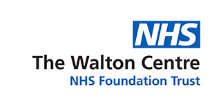 Volunteer Application FormMONITORING INFORMATIONThis section of the application form will be detached from your application form.   The information collected will only be used for monitoring purposes in an anonymised format and will help the organisation analyse the profile and make up of applicants and appointees to jobs and roles in support of their equal opportunities policies.NHS organisations recognise and actively promote the benefits of a diverse workforce and are committed to treating all employees and volunteers with dignity and respect regardless of age, disability, gender reassignment, marriage and civil partnership, pregnancy and maternity, race, religion or belief, sex and sexual orientation.  We therefore welcome applications from all sections of the community.Equality Act 2010Equality Act 2010Equality Act 2010The Equality Act 2010 protects disabled people - including those with long term health conditions, learning disabilities and so called "hidden" disabilities such as dyslexia.  If you tell us that you have a disability we can make reasonable adjustments to ensure that any selection processes - including the interview - are fair and equitable.DECLARATIONThe information in this form is true and complete.  I agree that any deliberate omission, falsification or misrepresentation in the application form will be grounds for rejecting this application or subsequent dismissal if volunteering for the organisation.  Where applicable, I consent that the organisation can seek clarification regarding professional registration details.Proofread? Staff member Date No Created by Ruth Salla & Emily Nolan. Responsible owner(s) Ruth Salla & Emily NolanCreated by Ruth Salla & Emily Nolan. Responsible owner(s) Ruth Salla & Emily NolanCreated by Ruth Salla & Emily Nolan. Responsible owner(s) Ruth Salla & Emily NolanPage layout Online form and downloadable word documentOnline form and downloadable word documentVolunteer Details:Volunteer Details:TitleSurnameForename(s)Home AddressPostcodeEmailPhone Number(s)Date of Birth Work Experience / Volunteering ExperienceWork Experience / Volunteering ExperienceDate to and FromOrganisation & Job Title / Role Brief summary of duties undertakenWork Experience / Volunteering ExperienceWork Experience / Volunteering ExperienceDate to and FromOrganisation & Job Title / Role Brief summary of duties undertakenReferee DetailsYou must provide a referee for any employment, study or volunteering covering your 3 year employment history. Please provide a minimum of 2 referees.Referee 1                      (Current/most recent)Reference Type           (Employment/Educational/Character)Referee NameRelationship to VolunteerName of employerJob title of employerAddress of employerTelephone numberEmail addressDates employed to and fromReferee DetailsYou must provide a referee for any employment, study or volunteering covering your 3 year employment history. Please provide a minimum of 2 referees. Referee 2Reference Type               (Employment/Educational/Character)Referee NameRelationship to VolunteerName of employerJob title of employerAddress of employerTelephone numberEmail addressDates employed to and fromWhy do you want to volunteer with The Walton Centre Foundation Trust and what roles would you be interested in? What availability do you have to volunteer?How many hours would you be looking to volunteer? (please note; we require a minimum commitment of 2 hours per week over a 6 month period before references can be provided) Emergency Contact DetailsNameNumberDISABILITYDo you consider yourself to have a disability or long-term health condition for which we may need to make adjustments? Yes /  No Please outline the disability or condition and advise us on how we can help and support you. Alternatively, this can be discussed at interview stage. Post Details(To be completed by the Recruiting Manager)Area of workDoes this post require a DBS check?         Yes  	No If yes, which level of check is required? Standard   Enhanced and barred list check If enhanced and barred list check, which barred list requires checking? Vulnerable Adults 	Children 	Both Recruiting Manager DetailsNameJob TitleContact NumberDate*	Date of Birth*     Gender Male  Female  I do not wish to disclose this*	   I would describe my ethnic origin as:*	   I would describe my ethnic origin as:*	   I would describe my ethnic origin as:Asian or Asian British Bangladeshi Indian Pakistani Any other Asian backgroundBlack or Black British African Caribbean Any other Black   backgroundMixed White & Asian White & Black African White & Black Caribbean Any other mixed backgroundWhite British Irish Any other White backgroundOther Ethnic Group Chinese Any other ethnic group I do not wish to disclose this*	  Please select the option which best describes your sexual orientation*	  Please select the option which best describes your sexual orientation*	  Please select the option which best describes your sexual orientation Lesbian Gay Bisexual Heterosexual I do not wish to disclose this Heterosexual I do not wish to disclose this*	  Please indicate your religion or belief*	  Please indicate your religion or belief*	  Please indicate your religion or belief Atheism Buddhism Christianity Islam Jainism Sikhism Judaism Hinduism Other I do not wish to disclose this* Do you consider yourself to have a disability? Yes No I do not wish to disclose this informationPlease state the type of impairment which applies to you.  People may experience more than one type of impairment, in which case you may indicate more than one.  If none of the categories apply, please mark ‘other’.Please state the type of impairment which applies to you.  People may experience more than one type of impairment, in which case you may indicate more than one.  If none of the categories apply, please mark ‘other’. Physical Impairment                                                     Learning Disability/Difficulty Sensory Impairment                                                     Long-standing illness       Mental Health Problem                                                Other Physical Impairment                                                     Learning Disability/Difficulty Sensory Impairment                                                     Long-standing illness       Mental Health Problem                                                OtherI agree to the above declarationI agree to the above declarationI agree to the above declarationI agree to the above declarationSignatureNameDateWhere did you see this role advertised?Where did you see this role advertised?Where did you see this role advertised?Where did you see this role advertised? NHS Website Search Engine Local Newspaper Hospital Doctor GP Jobcentre Plus Radio Other (please specify)………………….